Děkujeme za vaši poptávku a dovolujeme si nabídnout následující položky:S ohledem na probíhající pandemii COVID-19 kupující a prodávající sjednávají, že uvedená dodací lhůta je pouze orientační Proto případné nedodržení dodací Lhůty z důvodu spočívajících v pandemii COVID-19 a na ni navazujících opatřeni včetně případné karantény či onemocněni zaměstnanců a neschopnosti dodat předmět dodávky ze strany dodavatelů prodávajícího ze stejných důvodů, není porušením povinnosti prodávajícího (prodlením s dodáním předmětu dodávky) Vzhledem k tomu při nedodrženi dodací Lhůty z důvodů uvedených v předchozí větě kupujícímu nevzniknou (nemohou vzniknout) vůči prodávajícímu žádné nároky či práva včetně práva na úhradu smluvní pokutySkříň bezpečnostní na tlakové lahve, typ 90, dvoudveřová, na uložení 3 tlakových lahví se standardním vnitřním vybavením. . Hmotnost 497,5 kg.Typ G90 Skříň na plynové láhve, volně stojící jednotka s křídlovými dveřmi s cylindrickým zámkem (integrovaným v otočné rukojeti), integrované nastavovací pomůcky pro vyrovnání nerovností podlahy, modelová řada G-LINE, modelové třídy G-ULTIMATE-90, Model G90.205.090Typ G90 testován v souladu s EN 14470-2, DIN EN 16121/16122, certifikováno GS, vyhovující CEBarva - barva korpusu světle šedá (RAL 7035), s křídlovými dveřmi ve světle šedé (RAL 7035)Rozměry:Vnější rozměry: Š x H x V (mm) 898 x 615 x 2050Vnitřní rozměry: Š x H x V (mm) 745 x 425 x 1858Hmotnost 502,5 kgVnitřní vybavení -1 x standardní vnitřní vybavení plynové láhve, montážní lišty, rolovací rampa a držák láhve, ocelový plech pozinkovaný a práškově lakovanýMinimální množství odpadního vzduchu 10křát 6 m3/hDiferenční tlak (10x výměna vzduchu) 5 PaDiferenční tlak (10x výměna vzduchu EK5/AK4) 5 PaMinimální množství odpadního vzduchu 120krát 66 m3/hDiferenční tlak (120násobná výměna vzduchu) 42 PaDiferenční tlak (120násobná výměna vzduchu EK5/AK4) 147 Pa Rozložená zátěž 752 kg/m2Maximální zatížení 600 kg ecl@ss 5.1.4	21-10-04-06ecl@ss 9.1	40-06-90-90ecl@ss 10.0	40-06-90-90ecl@ss 11.0	40-06-01-11ecl@ss 8.1	40-06-30-05V nabídce cenově zohledněno vybavení 30668 - s 1 x standardní vnitřní vybavení plynové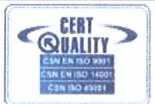 láhve, montážní lišty, rolovací rampa a držák láhve, ocelový plech pozinkovaný a práškově lakovaný v hodnotě 7 614,00 KčJako variantu lze zvolit vybavení komfort:30669 - 1 x komfortní vnitřní vybavení plynové láhve, montážní lišty, rolovací rampa (L = 350 mm) s pneumatickým tlumičem, držákem láhve a odpovídajícími napínacími pásy, ocelový plech pozinkovaný a práškově lakovaný za cenu 11 500,00 Kčnení skladem, dodání 12-14 týdnů reálně začátkem 2023 (v 1.polovině prosince ukončují výdej ze skladu)Instalace a zaškolení obsluhyzahrnuje dopojení na vyústění odtahu, zhotovení prostupů ve skříni pro vedení rozvodu plynu (rozvod plynu - trubice nejsou součástí dodávky)1,000 ks 21	0,00	0,00	0,00Stěhování a manipulace na místo ustavení bude účtováno dle skutečného provedeníCelkový součet za celou sestavuDPH bude účtováno dle platných předpisů v den zdanitelného plnění objednávky.Na objednávce, která se váže k této cenové nabídce, vždy uveďte číslo nabídky, abychom mohli dodržet nabídnuté podmínky. Objednávka se řídí Všeobecnými obchodními podmínkami společnosti MERCI, s.r.o. - viz. www.merci.cz .Zůstáváme s pozdravem a těšíme se na budoucí spoluprácixxxxxxxxxx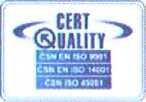 MERCI PlzeňThámova 430195 PLZEŇtel.: xxxxxxe-mail: xxxxxMERCI PrahaPrůhonická 127 251 01 ČESTLICE tel.: 224 933 010 e-mail: xxxxxMERCICenová nabídka:2201NB01682/1laboratoř jak má býtČíslo zakázky:22ZA0100615MERCI, s.r.o.Číslo poptávky odběratele:BZP skříň lahve š 90Hviezdoslavova 1192/55b, 627 00 Brno-Slatina	IČ 46966447tel.: xxxxx, fax: xxxx, www.merci.cz	DIČ CZ46966447zapsaná v obchodním rejstříku u Krajského soudu v Brně v oddíle C., vložce 6817, 27.07.1992Vytvořeno: 30.09.2022Datum tisku: 30.09.2022Platnost do:	31.10.2022Fakturační adresa:Centrum dopravního výzkumu, v.v.i.Líšeňská 33a636 00 BrnoIČ:	44994575DIČ:	CZ44994575Dodací adresa:Centrum dopravního výzkumu, v.v.i. ProvozovnaLíšeňská 33a636 00	Brno xxtel.:	xxxxDIČ:	CZ44994575Vaši nabídku zpracovává: xxxxx	Kontakt: xxxxxxxxxOdpovědný obchodník: xxxxxxx	Kontakt: xxxxxxxxxVaši nabídku zpracovává: xxxxx	Kontakt: xxxxxxxxxOdpovědný obchodník: xxxxxxx	Kontakt: xxxxxxxxxPozice Název zařazeníPozice Název zařazeníPozice Název zařazeníPozice Název zařazeníMnožstvíMJSazba DPHZákladní cena/MJCena/MJCelkem bezDPHč.ř.Objednací čísloNázev položkyTypRozměrMnožstvíMJSazba DPHZákladní cena/MJCena/MJCelkem bezDPHZ0105121000201G90.205.090898x616/20501,000ks2186 481,0086 481,0086 481,0022D000700000004Flexibilní hadice pro laboratorní digestoři, bezpečnostní skříně, .1000x75/0použití, průměr 75 mm - pro propojení skříňky pod .. s vyústěním vzduchotechniky1,500m211 040,001 040,001 560,003Zahraniční dopravné1,000ks216 000,006 000,006 000,0041,000ks2110 000,0010 000,0010 000,00Celkem bez DPH:104 041,00KčDPH:21 848,61KčCelkem včetně DPH:125 889,61Kč